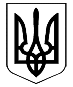 ВЕЛИКОДИМЕРСЬКА СЕЛИЩНА РАДАБРОВАРСЬКОГО РАЙОНУ КИЇВСЬКОЇ ОБЛАСТІР І Ш Е Н Н ЯПро надання дозволу на розробку проекту землеустрою щодо формування земель комунальної власності Великодимерської селищної ради в с. Рудня, по вул. Шкільна, 15    Керуючись ст. ст. 25, 26 Закону України « Про місцеве самоврядування в Україні, ст. ст. 17, 33, 188, 122, 186 та п. 12 Перехідних положень Земельного кодексу України, ст. ст. 19, 49, 51, 55 Закону України «Про землеустрій», Порядок ведення Державного земельного кадастру, затвердженого Постановою Кабінету Міністрів України від 17 березня 2012 р. № 1051, враховуючи позитивні висновки та рекомендації постійної депутатської комісії з питань земельних відносин та охорони навколишнього природного середовища, селищна радаВ И Р І Ш И Л А:Надати дозвіл Великодимерській селищній раді Броварського району Київської області в особі селищного голови Бочкарьова Анатолія Борисовича на розробку проекту землеустрою щодо формування земель комунальної власності територіальної громади земельної ділянки площею 2.4000 га в с. Рудня, по вул. Шкільна, 15,  для будівництва та обслуговування закладів освіти (загально освітня школа).Рекомендувати Великодимерській селищній раді звернутись до землевпорядної організації з метою замовлення робіт по розробці проекту землеустрою щодо формування земель комунальної власності Великодимерської селищної ради.Проект землеустрою щодо формування земель комунальної власності Великодимерської селищної ради розробити та погодити згідно з норм чинного законодавства України.Селищний голова                                                              А.Б. Бочкарьовсмт Велика Димерка13 березня 2018 року№ 129   VI – VІІ